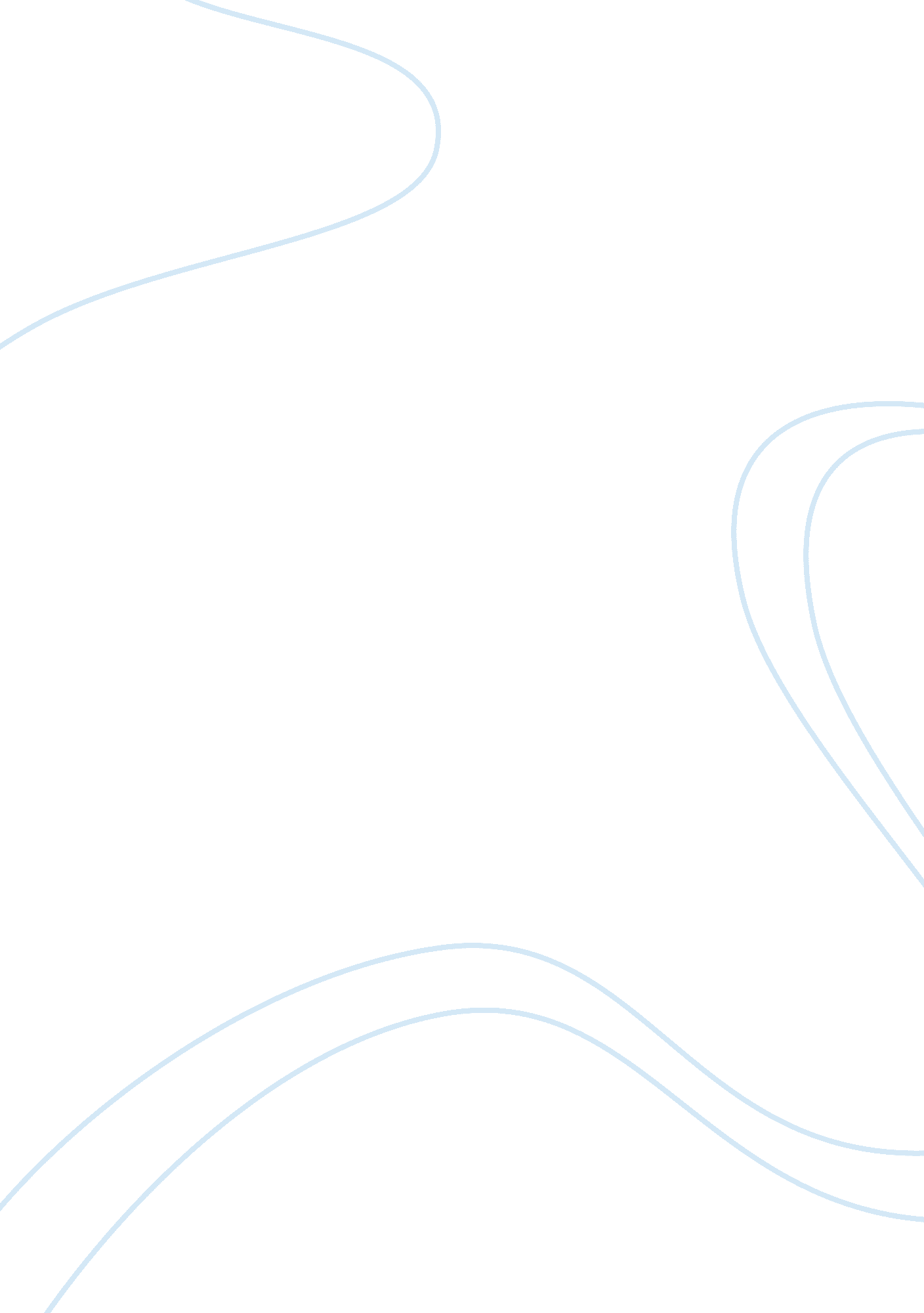 As and prepares us to be content withBusiness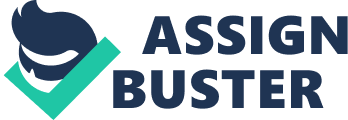 As a child the experience that I gotten from self-reliance has been enormous. I remember when my mum used to tells me work and save so that you can reach your goals. This made me understood the future better in a sense that, there might be future occurrences and emergencies but when I save, I will become financially secured. She also taught me how to pay my tithe from monies that I receive as a gift, salaries, bonuses, and my increases. This advice has given me the ability to think and act without the help or influence of my parent or others. It has also helps me become aware of my strengths and weaknesses and aids me to focus on what I need to improve, and evaluate my decisions. From a talk given by Elder M. Russell Ballard help us to understand that to become self-reliant, a person must work because it is a basic source of happiness, self-worth, and prosperity. Through work, people accomplish many good things in their lives. “ As people become self-reliant, they are better prepared to endure adversities” and are “ better able to care for others in need. “ This admonishment helps bolsters self-confidence because confidence is an important characteristic that one has to possess, as it helps one in both personal and professional aspects of life. The more one succeed and thrive independently, the more he or she realized how capable of achieving. It helps one to become aware of himself or herself and prepares him or her hard to meet future challenges. Furthermore, it helps one to build resilience. By being self-reliant in hard times, makes one feel confident to face downs of life, especially when one is being denied of a job, money, health or education.  Their counsels on self-reliance encourages us to develop strength in God with the obstacles we face in life and prepares us to be content with what we have or live within our means because we know how to deal with any obstacles on our way. Conclusively, in the world today the counsel we received from our leaders helps us to get the desire to work hard and encourage us to save for future needs as we get the ability to do the right things and avoid wrong things in business dealings. 